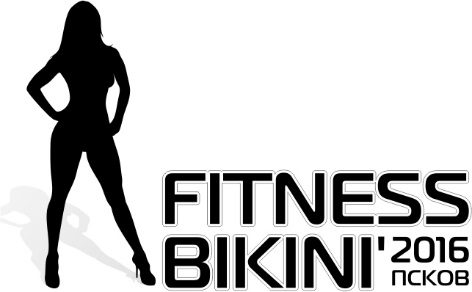 ПОЛОЖЕНИЕ ПО ПРОЕКТУ "FITNESS BIKINI - ПСКОВ 2016"Настоящее Положение составлено согласно «Положению о всероссийских
соревнованиях по бодибилдингу на 2015 год» Минспорта РФ1. ОБЩИЕ ПОЛОЖЕНИЯ1.1. Соревнования «FITNESS BIKINI - ПСКОВ 2016», далее соревнования, проводятся в сроки, определяемые оргкомитетом конкурса.1.2. Официальный сайт соревнований размещен по адресу: www.fitnesscup.ru.1.3. Определение финалисток конкурса происходит по правилам IFBB.1.4. По результатам финального выступления определяется «Мисс FITNESS BIKINI - ПСКОВ 2016». Также присваиваются следующие номинации: «Мисс Зрительских симпатий FITNESS BIKINI - ПСКОВ 2016» (путем открытого народного голосования в сети Интернет), «Кубок прогресса FITNESS BIKINI - ПСКОВ 2016».2. Цели и задачи2.1. соревнования проводятся с целью развития и популяризации фитнеса в Псковской области.2.2. Задачами проведения соревнований являются:пропаганда здорового образа жизни и средств оздоровления;выявление и отбор лучших спортсменов для формирования КОМАНДЫ Псковской области для участия на Федеральных, Всероссийских и Международных соревнованиях;повышение спортивного мастерства спортсменов, занимающихся фитнесом.3. УСЛОВИЯ УЧАСТИЯ3.1. Участницей СОРЕВНОВАНИЙ может стать девушка от 18 до 35 лет, семейное положение значения не имеет. Участие в конкурсе бесплатное.3.2. Для участия в СОРЕВНОВАНИЯХ необходимо заполнить конкурсную анкету, согласиться с правилами конкурса и предоставить заполненную анкету с контактными данными участницы в ОРГКОМИТЕТ.3.3. Заполнение анкеты понимается ОРГКОМИТЕТОМ как согласие участницы с условиями СОРЕВНОВАНИЙ.3.4. Предварительные заявки на участие принимаются до 12.00 часов 26 ноября 2015 года по адресу электронной почты info@fitnesscup.ru или через официальный сайт СОРЕВНОВАНИЙ www.fitnesscup.ru. Телефоны ФБПО:для справок: 8 (8112) 605-202;Президент ФБПО: Цветков Ростислав Игоревич 8 (911) 359-51-61.3.5. Все участницы подписывают ДОГОВОР участия в СОРЕВНОВАНИЯХ.3.6. Участницы, приславшие заявки позже 26 ноября 2015 года, смогут принять участие в финальной части соревнования без этапов подготовки финансируемых ФБПО.4. ЭТАПЫ И СРОКИ ПРОВЕДЕНИЯ4.1. СОРЕВНОВАНИЯ проводится в три этапа:1 этап - регистрация участниц, кастинг;2 этап – подготовка участниц к финальному выступлению;3 этап -  финальное выступление.4.2. Сроки проведения СОРЕВНОВАНИЙ:1 этап. Прием заявок участниц — до 12.00 часов 26 ноября 2015 года. Кастинг участниц проводится 27 ноября 2015 года по адресу г. Псков ул. Гоголя д. 17А (СК «Пауэр») с 17:00 до 20:00.2 этап. Подготовка участниц к финальному выступлению — с 27 ноября 2015 года по 26 марта 2016 года. Подготовка участниц проводится согласно индивидуальным программам тренировок в спортивных залах и фитнес-клубах партнеров СОРЕВНОВАНИЙ. Дополнительно в подготовку будет включено участие в мастер-классах, семинарах и т.п.3 этап. Финальное выступление СОРЕВНОВАНИЙ состоится по адресу: город Псков, Рижский проспект д. 16 (клуб Р-16) не позднее 26 марта 2016 года. Десять финалисток, прошедшие отборочный кастинг принимают участие в финальном этапе, по итогам которого определяются победительница СОРЕВНОВАНИЙ «Мисс FITNESS BIKINI - ПСКОВ 2016». Также участницам присваиваются номинации: «Мисс Зрительских симпатий FITNESS BIKINI - ПСКОВ 2016» (путем открытого народного голосования в сети Интернет), «Кубок прогресса FITNESS BIKINI - ПСКОВ 2016».4.3. СОРЕВНОВАНИЯ проводятся в трех номинациях:в номинации «Мисс FITNESS BIKINI - ПСКОВ 2016» соревнования проводятся среди женщин выступающих впервые и среди женщин имеющих опыт выступлений:среди женщин, выступающих впервые, в зависимости от количества участниц, соревнования могут производиться по ростовым категориям (категории будут определяться по итогам регистрации участниц).среди женщин, имеющих опыт выступлений, соревнования проводятся в абсолютном первенстве.в номинации «Мисс Зрительских симпатий FITNESS BIKINI - ПСКОВ 2016» определение победителей проводится путем открытого народного голосования в сети Интернет среди участниц II этапа СОРЕВНОВАНИЙ.в номинации «Кубок прогресса FITNESS BIKINI - ПСКОВ 2016» определение победителей проводится среди участниц II этапа СОРЕВНОВАНИЙ.5. Организация и руководство соревнованиямиОбщее руководство по подготовке и проведению СОРЕВНОВАНИЙ осуществляет ОРГКОМИТЕТ и Федерация бодибилдинга Псковской Области (ФБПО).Непосредственное руководство – СУДЕЙСКАЯ КОЛЛЕГИЯ ФБПО.ГЛАВНЫЙ СУДЬЯ – судья 1 категории – Цветков Ростислав Игоревич (Псков).ГЛАВНЫЙ СЕКРЕТАРЬ – Шуняева Елена Александровна (Псков).6. НаграждениеПобедители и призеры награждаются памятными призами от партнеров соревнования и Федерации Бодибилдинга Псковской Области.7. ЗАКЛЮЧИТЕЛЬНЫЕ ПОЛОЖЕНИЯ7.1. ОРГКОМИТЕТ оставляет за собой право менять или корректировать условия проведения СОРЕВНОВАНИЙ с обязательной публикацией их на официальном сайте — fitnesscup.ru.7.2. ОРГКОМИТЕТ не несет ответственности за неисполнение, либо ненадлежащее исполнение своих обязательств, явившихся результатом сбоев в телекоммуникационных и энергетических сетях, действий вредоносных программ, а также недобросовестных действий третьих лиц, направленных на несанкционированный доступ или выведение из строя программного обеспечения.